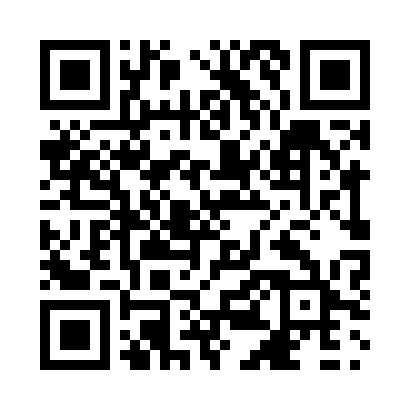 Prayer times for Ballinafad, Ontario, CanadaWed 1 May 2024 - Fri 31 May 2024High Latitude Method: Angle Based RulePrayer Calculation Method: Islamic Society of North AmericaAsar Calculation Method: HanafiPrayer times provided by https://www.salahtimes.comDateDayFajrSunriseDhuhrAsrMaghribIsha1Wed4:406:121:176:168:239:552Thu4:386:101:176:178:249:573Fri4:376:091:176:188:269:584Sat4:356:071:176:188:2710:005Sun4:336:061:176:198:2810:016Mon4:316:051:176:208:2910:037Tue4:296:031:176:208:3010:058Wed4:286:021:176:218:3110:069Thu4:266:011:166:228:3310:0810Fri4:246:001:166:228:3410:1011Sat4:235:591:166:238:3510:1112Sun4:215:571:166:248:3610:1313Mon4:195:561:166:248:3710:1414Tue4:185:551:166:258:3810:1615Wed4:165:541:166:258:3910:1816Thu4:145:531:166:268:4010:1917Fri4:135:521:166:278:4110:2118Sat4:115:511:176:278:4210:2219Sun4:105:501:176:288:4310:2420Mon4:095:491:176:298:4410:2521Tue4:075:481:176:298:4510:2722Wed4:065:481:176:308:4610:2823Thu4:055:471:176:308:4710:3024Fri4:035:461:176:318:4810:3125Sat4:025:451:176:318:4910:3326Sun4:015:451:176:328:5010:3427Mon4:005:441:176:338:5110:3628Tue3:595:431:176:338:5210:3729Wed3:585:431:186:348:5310:3830Thu3:575:421:186:348:5410:4031Fri3:565:411:186:358:5510:41